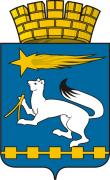 АДМИНИСТРАЦИЯ ГОРОДСКОГО ОКРУГА НИЖНЯЯ САЛДАП О С Т А Н О В Л Е Н И Е25.05.2017                                				                                             № 376Об обеспечении первичных мер пожарной безопасностина территории городского округа Нижняя СалдаВ соответствии с Федеральными законами от 21 декабря 1994 года                  № 69-ФЗ «О пожарной безопасности», от 06 октября 2003 года № 131-ФЗ «Об общих принципах организации местного самоуправления в Российской Федерации», от 22 июля 2008 года № 123-ФЗ «Технический регламент о требованиях пожарной безопасности», на основании постановления Правительства Российской Федерации от 25.04.2012  № 390 «О противопожарном режиме в Российской Федерации», Закона Свердловской области от 15 июля 2005 года № 82-ОЗ «Об обеспечении пожарной безопасности на территории Свердловской области», Постановления Правительства Свердловской области от 10.03.2006 № 211-ПП «Об утверждении Положения о порядке проведения органами государственной власти Свердловской области противопожарной пропаганды и организации обучения населения мерам пожарной безопасности в Свердловской области», Уставом городского округа Нижняя Салда и в целях обеспечения защищенности населения и имущества от пожаров, повышения ответственности организаций, должностных лиц и граждан в сфере обеспечения пожарной безопасности на территории городского округа Нижняя Салда, администрация городского округа Нижняя Салда, ПОСТАНОВЛЯЕТ: 1. Утвердить Положение об обеспечении первичных мер пожарной безопасности на территории городского округа Нижняя Салда (приложение №1).           2. Утвердить перечень первичных средств пожаротушения и противопожарного инвентаря для помещений и строений, находящихся в собственности (пользовании) граждан на территории городского округа Нижняя Салда (приложение №2).3. Утвердить перечень первичных средств пожаротушения и противопожарного инвентаря  на территории сельских населенных пунктах городского округа Нижняя Салда (приложение №3).4. Рекомендовать руководителям организаций всех форм собственности и гражданам городского округа Нижняя Салда для предотвращения пожаров:1) Обеспечить выполнение мер пожарной безопасности на территории городского округа Нижняя Салда, установленных Федеральным законом от 22 июля 2008 года № 123-ФЗ «Технический  регламент о требованиях пожарной безопасности», постановлением Правительства Российской Федерации от 25 апреля 2012 года № 390 «Об утверждении Правил противопожарного режима в Российской Федерации»; 2) Собственникам индивидуальных жилых домов, в том числе жилых помещений в домах блокированной застройки, расположенных на территориях сельских населенных пунктах, садоводческих, огороднических и дачных некоммерческих объединений граждан, к началу пожароопасного периода обеспечить наличие на земельных участках, где расположены указанные жилые дома, емкости (бочки) с водой или огнетушителя; 3) На территории сельских населенных пунктов, садоводческих, огороднических и дачных некоммерческих объединений граждан обеспечить наличие звуковой сигнализации для оповещения людей при пожаре, телефонной связи, а также запасов воды для целей пожаротушения в соответствии со статьями 6, 63 и 68 Федерального закона «Технический регламент о требованиях пожарной безопасности» от 22 июля 2008 года № 123- ФЗ, оснастить находящиеся в собственности (пользовании) помещения и строения первичными средствами пожаротушения и противопожарного инвентаря (Приложение №1); 4)  Организовать патрулирование совместно с органами внутренних дел, органами МЧС территории населенных пунктов, детских оздоровительных лагерей, садоводческих и дачных некоммерческих объединений граждан, а также в местах массового отдыха населения, прилегающих к лесам и подверженных угрозе перехода природных (лесных) пожаров. При рейдовых осмотрах и патрулировании территории руководствоваться перечнями «Населенных пунктов, детских оздоровительных лагерей, садоводческих, огороднических и дачных некоммерческих объединений граждан, подверженных угрозе природных пожаров», утвержденными  03 марта 2016 года на заседании КЧС и ОПБ Правительства Свердловской области;5)  На период устойчивой сухой, жаркой и ветреной погоды, а также при введении особого противопожарного режима на территории  городского округа, садоводческих, огороднических и дачных некоммерческих объединений граждан, на предприятиях осуществить следующие мероприятия: ввести запрет на разведение костров, проведение пожароопасных работ на определенных участках, на топку печей, кухонных очагов и котельных установок; организовать патрулирование добровольными пожарными,  гражданами Российской Федерации; подготовить для возможного использования в тушении пожаров имеющуюся водовозную и землеройную технику; провести соответствующую разъяснительную работу с гражданами о мерах пожарной безопасности и действиях при пожаре.          Запретить: на территориях, прилегающих к объектам, в том числе к жилым домам, а также к объектам садоводческих, огороднических и дачных некоммерческих объединений граждан, оставлять емкости с легковоспламеняющимися и горючими жидкостями, горючими газами; на территориях населенных пунктов, на объектах садоводческих, огороднических и дачных некоммерческих объединений граждан устраивать свалки горючих отходов; использовать противопожарные расстояния между зданиями, сооружениями и строениями для складирования материалов, оборудования и тары, для стоянки транспорта и строительства (установки) зданий и сооружений, для разведения костров и сжигания отходов и тары; использовать для стоянки автомобилей (частных автомобилей и автомобилей организаций) разворотные и специальные площадки, предназначенные для установки пожарно-спасательной техники; сжигать отходы и тару в местах, находящихся на расстоянии менее 50 метров от объектов; на территории населенных пунктов, а также на расстоянии менее 100 метров от лесных массивов запускать неуправляемые изделия из горючих материалов, принцип подъема которых на высоту основан на нагревании воздуха внутри конструкции с помощью открытого огня; использовать территории противопожарных расстояний от объектов и сооружений различного назначения до лесничеств (лесопарков), мест разработки или открытого залегания торфа под строительство различных сооружений и подсобных строений, а также для складирования горючих материалов, мусора, отходов древесных, строительных и других горючих материалов;запретить  работы, связанных с выжиганием растительности на полях и земельных участках, проведением неконтролируемых сельскохозяйственных палов и подобных работ, связанных с использованием открытого пламени в соответствии с пунктами 218 и 283, постановления Правительства Российской Федерации от 25.04.2012  № 390 «О противопожарном режиме в Российской Федерации».4. Руководителям отраслевых  (функциональных) органов администрации городского округа Нижняя Салда: 1) включить мероприятия по обеспечению пожарной безопасности в планы, схемы и программы развития городского  округа Нижняя Салда; 2) обеспечить выполнение требований мер пожарной безопасности на подведомственных объектах и территориях; 3) до 30 мая 2017  года разработать меры пожарной безопасности в организациях и структурных подразделениях городского округа Нижняя Салда; 4) ежегодно предусматривать в смете расходов затраты на мероприятия по обеспечению мер пожарной безопасности; 5) ежеквартально направлять в администрацию городского округа Нижняя Салда  сведения о выполнении противопожарных мероприятий. 5. Главному специалисту (ГО и ЧС) администрации городского округа Нижняя Салда О.Н. Горину: 1) разработать мероприятия для организации добровольной пожарной охраны на территории населенных пунктов, а также для участия граждан в обеспечении мер пожарной безопасности в иных формах; 2) организовать  контроль за выполнением мер пожарной безопасности при эксплуатации жилого фонда, расположенного на территории городского округа Нижняя Салда; 3) оказывать содействие органам государственной власти Свердловской области в информировании населения о мерах пожарной безопасности;  4) проводить анализ и обобщение сведений о выполнении противопожарных мероприятий организациями (независимо от форм собственности) городского округа Нижняя Салда для рассмотрения на заседаниях комиссии по предупреждению и ликвидации чрезвычайных ситуаций и обеспечению пожарной безопасности городского округа Нижняя Салда; 5) проверить закрепление за обслуживающей организацией всех источников водоснабжения для целей наружного пожаротушения на территории городского округа Нижняя Салда. Срок: до 05.06. 2017 года6. Настоящее постановление опубликовать в газете «Городской вестник плюс» и размесить на официальном сайте городского округа. 7. Контроль над исполнением настоящего постановления возложить на первого заместителя главы администрации городского округа  Нижняя Салда С.Н. Гузикова. Глава городского округа                                                                Е.В. МатвееваПриложение №1УТВЕРЖДЕНОпостановлением администрации городского округа Нижняя Салда                           от  25.05.2017                                  № 376ПОЛОЖЕНИЕоб обеспечении первичных мер пожарной безопасностина территории городского округа Нижняя СалдаГлава 1. Общие положения1. Настоящее Положение регулирует вопросы обеспечения первичных мер пожарной безопасности на территории городского округа Нижняя Салда (далее - Положение). 2. Обеспечение первичных мер пожарной безопасности относится к вопросам местного значения городского округа Нижняя Салда. 3. Первичные меры пожарной безопасности - реализация принятых в установленном порядке норм и правил по предотвращению пожаров, спасению людей и имущества от пожаров. 4. Вопросы, не урегулированные настоящим Положением, решаются в соответствии с действующим законодательством. Глава 2. Основные задачи и функции администрации городского округа Нижняя Салда по обеспечению первичных мер пожарной безопасности5. К основным задачам по обеспечению первичных мер пожарной безопасности на территории городского округа Нижняя Салда относятся: 1) реализация первичных мер пожарной безопасности, направленных на предупреждение пожаров на территории городского округа Нижняя Салда; 2) создание условий для безопасности людей и сохранности имущества от пожаров; 3) принятие мер для спасения людей и имущества при пожаре. 6. К функциям администрации городского округа Нижняя Салда в области обеспечения пожарной безопасности относятся: 1) реализация полномочий органов местного самоуправления по решению вопросов организационно-правового, финансового, материально-технического обеспечения пожарной безопасности городского округа Нижняя Салда; 2) разработка и осуществление мероприятий по обеспечению пожарной безопасности городского округа Нижняя Салда и объектов муниципальной собственности, которые должны предусматриваться в планах и программах развития территории, обеспечение надлежащего состояния источников противопожарного водоснабжения, содержание в исправном состоянии средств обеспечения пожарной безопасности жилых и общественных зданий, находящихся в муниципальной собственности; 3) разработка и организация выполнения муниципальных целевых программ по вопросам обеспечения пожарной безопасности; 4) разработка плана привлечения сил и средств для тушения пожаров и проведения аварийно-спасательных работ на территории городского округа Нижняя Салда и контроль за его выполнением; 5) установление особого противопожарного режима на территории городского округа Нижняя Салда, а также дополнительных требований пожарной безопасности на время его действия; 6) обеспечение исправного содержания (в любое время года) дорог, проездов и подъездов к зданиям, сооружениям и строениям, открытым складам, наружным пожарным лестницам и пожарным гидрантам; 7) обеспечение очистки объекта и прилегающей к нему территории, в том числе в пределах противопожарных расстояний между объектами, от горючих отходов, мусора, тары и сухой растительности. 8) обеспечение условий для забора в любое время года воды из источников наружного водоснабжения, расположенных в сельских населенных пунктах и на территории городского округа Нижняя Салда; 9) на объектах защиты, граничащих с лесничествами (лесопарками), а также расположенных в районах с торфяными почвами, необходимо предусматривать создание защитных противопожарных минерализованных полос, удаление (сбор) в летний период сухой растительности или другие мероприятия, предупреждающие распространение огня при природных пожарах. 10) обеспечение связи и оповещения населения о пожаре; 11) организация обучения населения мерам пожарной безопасности и пропаганду в области пожарной безопасности, содействие распространению пожарно-технических знаний; 12) социальное и экономическое стимулирование участия граждан и организаций в добровольной пожарной охране, в том числе участия в борьбе с пожарами. Глава 4. Финансовое обеспечение первичных мер пожарной безопасности7. Финансовое обеспечение первичных мер пожарной безопасности в границах городского округа является расходным обязательством городского округа Нижняя Салда. 8. Расходы на обеспечение первичных мер пожарной безопасности осуществляются в пределах средств, предусмотренных в бюджете муниципального образования на соответствующий финансовый год. Приложение №2 УТВЕРЖДЕНпостановлением администрации городского округа Нижняя Салда от 25.05.2017                           №  376ПЕРЕЧЕНЬпервичных средств пожаротушения и противопожарного инвентарядля помещений и строений, находящихся в собственности (пользовании) граждан на территории городского округа Нижняя СалдаПриложение №3УТВЕРЖДЕН постановлением администрации городского округа Нижняя Салда от 25.05.2017                           №  376ПЕРЕЧЕНЬпервичных средств пожаротушения на территории сельских населенных пунктов городского округа Нижняя Салда1. Индивидуальный жилой дом - емкость (бочка) с водой не менее 0,2 куб. м. или огнетушитель (выбор типа и расчет необходимого количества огнетушителей на объекте (в помещении) осуществляется в соответствии с приложением №1 Постановления Правительства Российской Федерации от 25.04.2012 № 390 «О противопожарном режиме в РФ». 2. Для размещения первичных средств пожаротушения  в  помещениях на территории сельских населенных пунктах, не оборудованных внутренним противопожарным водопроводом и автоматическими установками пожаротушения, а также на территории предприятий (организаций), не имеющих наружного противопожарного водопровода, или при удалении зданий сооружений), наружных технологических установок этих предприятий организаций) на расстояние более 100 метров от источников наружного противопожарного водоснабжения должны оборудоваться пожарные щиты.Необходимое количество пожарных щитов и их тип определяются согласно приложения №5  Постановления Правительства Российской Федерации от 25.04.2012 № 390 «О противопожарном режиме в РФ». Пожарные щиты комплектуются немеханизированным пожарным инструментом и инвентарем согласно приложения №6 Постановления Правительства Российской Федерации от 25.04.2012 № 39 «О противопожарном режиме в РФ».Ящики с песком устанавливаются со щитами в помещениях или на открытых площадках, где возможен разлив легковоспламеняющихся или горючих жидкостей.     Использование первичных средств пожаротушения, немеханизированного пожарного инструмента и инвентаря для хозяйственных и прочих нужд, не связанных с тушением пожара, запрещается.№п/пНаименование помещения, строенийНаименование первичных средств пожаротушения, количествоПримечание1Квартиры, комнаты,общежитияогнетушитель порошковый или углекислотный емкостью не менее 2 литров в количестве 2 ед. на 200м2.Индивидуальные жилые и дачные домаДля внутренних жилых помещений огнетушитель порошковый или углекислотный емкостью не менее 2 литров в количестве 2 ед. на 200м2Помещения иного назначения, связанные с индивидуальной трудовой деятельностьюВ соответствии с приложения №1 Постановления Правительства Российской Федерации от 25.04.2012 № 390«О противопожарном режиме в РФ»